                                                  Trabajo de Ed. ciudadana n°2 – 3°medioPauta de cotejoRevisión de Afiches o infografías3: se observan todos los rasgos   2: Se observan medianamente el rasgo1: se observan pobremente los rasgos    0: no se observa rasgo algunoEjemplo de tríptico del agua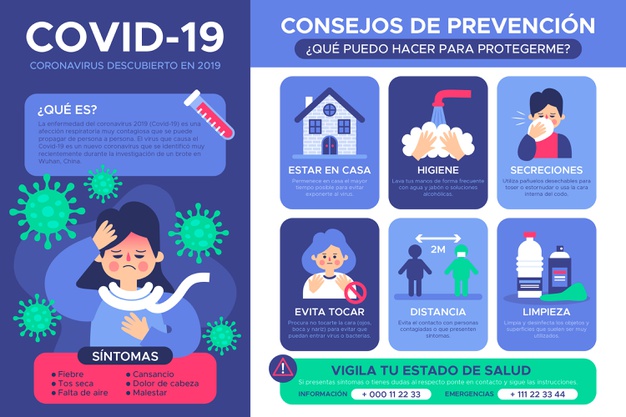 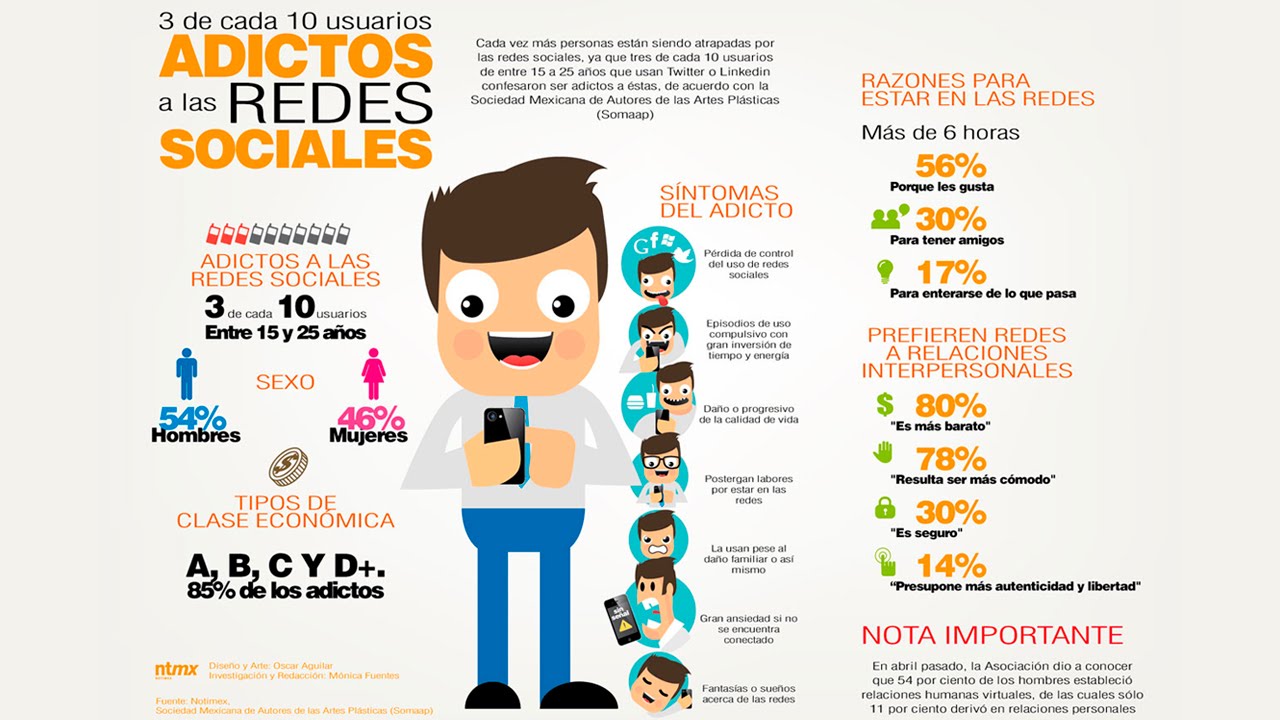 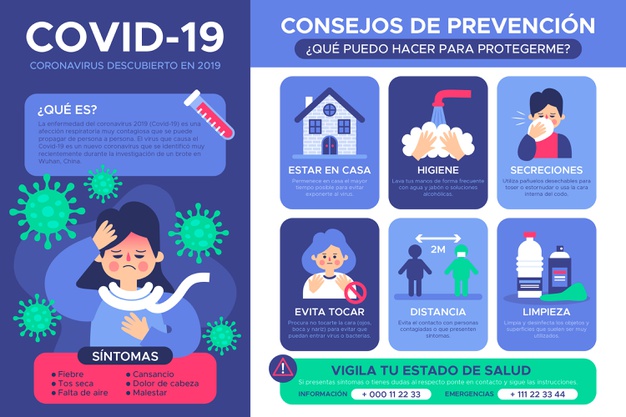 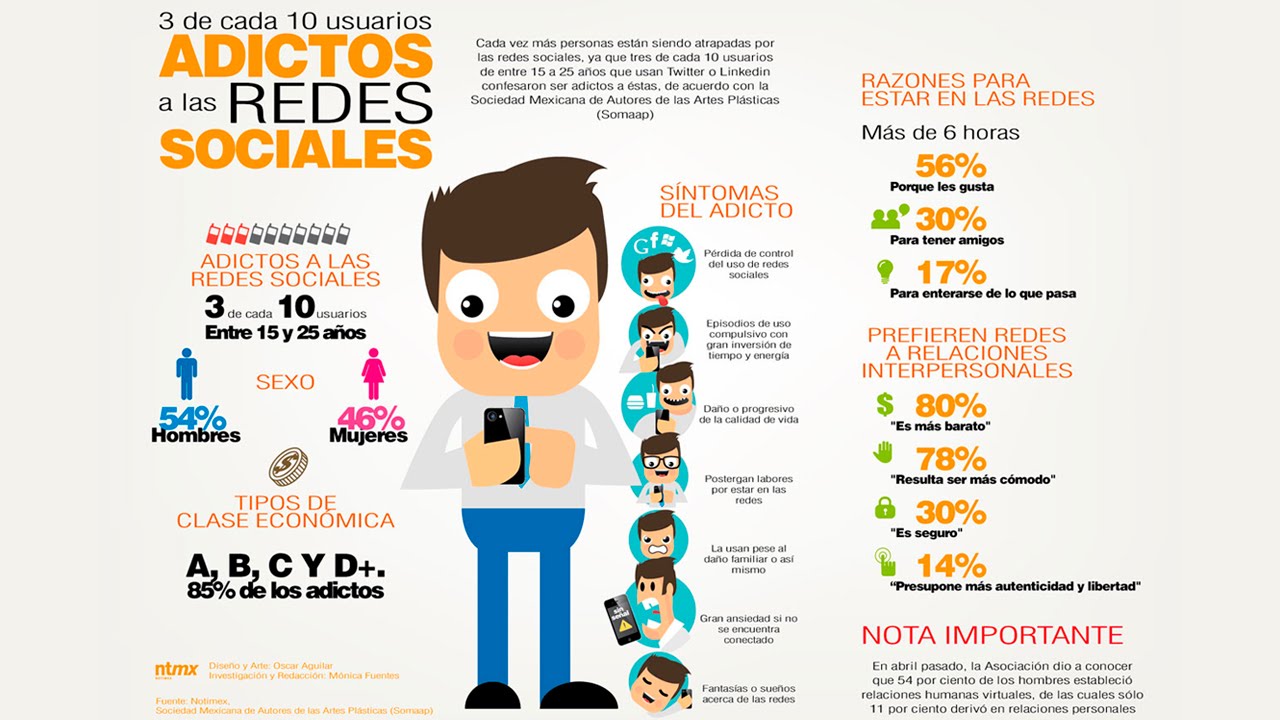 Curso: 3° medioFecha: 28 de abril Calificación:Puntaje Ideal: 27Puntaje Obtenido:Eje temáticoHabilidad Indicadores de evaluaciónAcceso a justiciaSintetizan e indagan un caso relacionado a la justiciaExponen y argumentan acerca de un caso de acceso a la justicia Instrucciones para desarrollar tu trabajo:Investiga acerca de un caso real de acceso a la justicia.En este debes exponer el caso, la problemática, averiguar el fallo de la justicia (a favor, en contra, etc.),Debes establecer dos conclusiones acerca del caso.Debes apoyar con imágenes tu trabajo para que se entienda mejor. Este trabajo debe ser hecho en cartulina, hoja de block en caso de ser a mano, pero puedes realizarlo en Word.Apóyate en la pauta de cotejo que te presento a continuación y observa los ejemplos de afiche o infografía.Fecha de entrega: 28 de abrilEl trabajo debe ser entregado en el establecimiento o si desea o puede enviar fotografías de este por correo electrónico, hacerlo a profesorayohanapumanque@gmail.com Indicadores3210Originalidad en su confección (llamativo)Confeccionado a mano (con materiales a elección del alumno) o a computadorPosee letra clara y legible(letra adecuada en computador, arial, calibri o verdana)Su redacción es claraManeja la ortografía (tildes, palabras, puntuación)Mantiene orden y limpiezaIncluye imágenes relacionadas que apoyen el tema.Mantiene una distribución armónicaEl contenido está claro y completoPuntaje total: 27Nota: